2020 Fighting Fund Appeal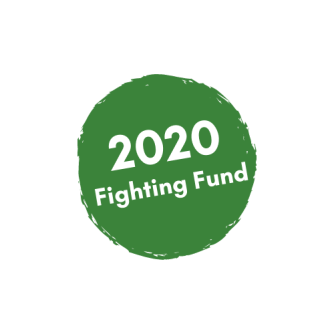 Dear Member,On behalf of everyone at CPRE Bedfordshire I would like to wish you a happy New Year and to thank you very much for your continued support. As we enter 2020, I am greatly concerned about the growing threat to our Bedfordshire countryside.  Despite the climate emergency and the crisis of dramatic biodiversity loss, I am disappointed that both local and national government still seem to be more concerned with building unsustainable new roads and the wrong types of new homes in the wrong places. With the current state of politics, I fear that the countryside is being overlooked.  When you read your copy of Bedfordshire Matters, I am sure that you will be equally concerned about the appalling environmental vandalism that is happening across our county. The team at CPRE Bedfordshire are working hard with your support, to stand up for our countryside. Both staff and volunteers commit many hours acting to defending those areas such as the Bedfordshire Chilterns AONB north of Luton threatened by the proposed A6 – M1 Link Road. They work to promote our campaigns including aimed at stopping the unsustainable level of development proposed for the Oxford – Cambridge Arc. We want to ensure that our green spaces are protected now and for future generations to enjoy.We urgently need to strengthen our campaigning so we have launched the “2020 Fighting Fund” to ensure we have the funds to take action when it is needed. This may be seeking legal advice, wider promotion of our campaigns to raise awareness or taking legal action alone or in partnership with other organisations.  Together, we can protect the Bedfordshire Countryside. We’re working for a countryside that’s rich in nature, accessible to everyone and plays a crucial role in responding to the climate emergency.  But we can't do this alone. We need the help of local people like you so if you value your countryside, please show your support by donating to our 2020 Fighting Fund and together we can achieve more.I know you already pay your membership and very much appreciate this, but these are unusual times and we need to take action to protect our rural communities, save our green spaces and ensure that our countryside continues to thrive. Please give what you can to help us protect Bedfordshire in 2020 and beyond.Kind regards   Gerry Sansom, Chair CPRE BedfordshireWays to donate   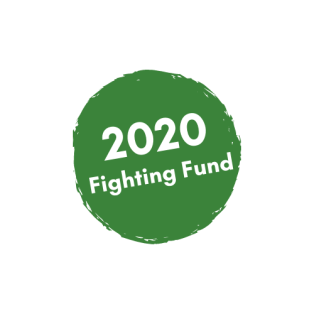 On-line at Golden Giving page www.by cheque using the form belowby bank transfer  Sort Code 20-74-81  A/c 20290432.  Please use reference ‘2020 + your surname’. CPRE Bedfordshire Donation FormIf you wish to make a one-off donation please enclose a cheque made payable to CPRE Bedfordshire, and if you are a UK taxpayer, please fill in the Gift Aid declaration below.I enclose a cheque for      £10        £25      £50      other ___________Your gift can be worth 25% more – at no extra cost to you. Gift Aid allows CPRE Beds to claim tax back from HMRC on all your donations. For every £1 you give, they'll add an extra 25p from your taxes and it doesn't cost you a penny.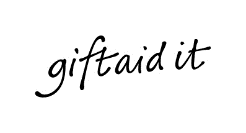 I want to Gift Aid this payment and any donations I make from the date of this declaration, until I notify you otherwise.  Gift Aid declarationBy selecting the above option, I declare that I am a UK tax payer and understand that if I pay less Income Tax and/or Capital Gains Tax than the amount of Gift Aid claimed on all my donations in that tax year, it is my responsibility to pay any difference.If your circumstances change, or you want to cancel your declaration, please contact CPRE Bedfordshire on 01234 880624 or email info@cprebeds.org.uk.Signature__________________________________________Date_____________________________________Name ___________________________________________________________________________________Address____________________________________________________________________________________Postcode__________________Tel:_________________________email_________________________________Please return this form to: CPRE Bedfordshire, 43 Bromham Road, Bedford, MK40 2AA.Please tick if you do not wish CPRE Bedfordshire to contact you again CPRE Bedfordshire holds and manages your details in accordance with the Data Protection Act 2018. We do not share, sell or swap your information with other organisations for their own marketing purposes. 